Honiton Community College Academy Trust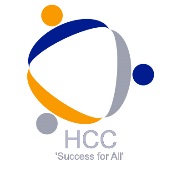 JOB DESCRIPTIONTEACHER OF DRAMAPost Title:TeacherPurpose:Under the reasonable direction of the Principal, the postholder will be expected to carry out the professional duties of a teacher as set out in the current School Teachers’ Pay and Conditions Document (STPCD) to secure the highest standards of learning, achievement, progress and achievement for students within an atmosphere where students feel challenged, valued, safe and secure.Reporting to:Head of CreATE and ELT LinkResponsibilities as a Classroom teacher:(relates to students taught)To prepare and teach lessons which meet the needs of the individual students and specification requirements.To assess, monitor and report students’ progress according to Departmental and College Policy. To record and use data on students prior and on-going performance/learning characteristics to inform effective target setting and lesson planning and to enable students to fulfil their potential.To contribute to all developmental and organisational priorities within the Departmental Development Plan.Maintain good order and discipline among students safeguarding their health and safety both within the College site and when engaged inauthorised activities elsewhere.To share and support the whole College responsibilities for providing opportunities for the personal and social development of students.To follow all College and Departmental policies and procedures.To ensure Team Leader and Head of Pastoral are kept informed of issues which could lead to student under-performance.To ensure Learning Support staff are able to effectively fulfil their role in supporting the learning of students.Commitment to the planning and delivery of extra-curricular / enrichment activities.Responsibilities as a Form Tutor:(relates to students in the Tutor group)To monitor and respond to issues regarding attendance following College guidelinesTo use all data/information received to monitor 	and promote the overall progress, development and well-being of students.Undertake target setting with individual students to facilitate progress.Communicate and consult with the parents / carers of students.Communicate and co-operate with bodies or agencies outside of the College in the interests 	of the well-being or care of individual students.To keep the Head of Pastoral fully informed of issues which could affect student achievement.To support the personal and social development of students.To follow pastoral policy and procedures.Responsibilities as a member of staff:To ensure an appropriate individual response to whole College priorities.To support the personal and social development of students within the College.To engage actively in the Appraisal Process.To implement all College policies.To attend meetings as required.To pay due regard to Health and Safety in respect of all members of the College community 	and report matters which compromise this, appropriately.All staff at Honiton Community College are required to take responsibility for Safeguarding 	and promoting the welfare of the students and will undergo an Enhanced DBS check.Supervisory duties during break and/or lunchtime.Playing a part in the extra-curricular life of the College.Personal Qualities:The post holder isexpected to :Teachers are expected to actively support and  promote the curriculum, pastoral and spiritual aims of the College.Prepared to teach across the age and ability  range.Committed to team work within all aspects of the College.Pro-active in terms of furthering their professional knowledge and skills.Punctual for all commitments.Professional in the way that they carry out all aspects of their role and in their relationships with all members of the College community.